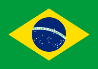 3.2.48. LEI Nº 11.872, DE 19 DE DEZEMBRO DE 2002, RIO GRANDE DO SUL (BRASIL)Art. 1º - O Estado do Rio Grande do Sul, por sua administração direta e indireta, reconhece o respeito à igual dignidade da pessoa humana de todos os seus cidadãos, devendo, para tanto, promover sua integração e reprimir os atos atentatórios a esta dignidade, especialmente toda forma de discriminação fundada na orientação, práticas, manifestação, identidade, preferências sexuais, exercidas dentro dos limites da liberdade de cada um e sem prejuízos a terceiros.§ 1º - Estão abrangidos nos efeitos protetivos desta Lei todas as pessoas, naturais e jurídicas, que sofrerem qualquer medida discriminatória em virtude de sua ligação, pública ou privada, com integrantes de grupos discriminados, suas organizações ou órgãos encarregados do desenvolvimento das políticas promotoras dos direitos humanos.§ 2º - Equiparam-se aos órgãos e organizações acima referidos a coletividade de pessoas, ainda que indetermináveis, e sem personalidade jurídica, que colabore, de qualquer forma, na promoção dos direitos humanos.§ 3º - Sujeitam-se a esta Lei todas as pessoas, físicas ou jurídicas, que mantêm relação com a Administração Pública Estadual, direta ou indireta, abrangendo situações tais como relação jurídica funcional, convênios, acordos, parcerias, empresas e pessoas contratadas pela Administração e o exercício de atividade econômica ou profissional sujeita à fiscalização estadual.§ 4º - Possuindo as ofensas mais de um autor, todos responderão solidariamente, seja pela reparação dos danos, seja pelo dever de evitar sua propagação ou continuidade.§ 5º - A proteção prevista nesta Lei alcança não somente ofensas individuais, como também ofensas coletivas e difusas, ensejadoras de danos morais coletivos e difusos.§ 6º - A Administração Pública Estadual, direta e indireta, promoverá, dentre seus servidores e empregados, educação para os direitos humanos, enfatizando as situações abrangidas nesta Lei.Art. 2º - Consideram-se atos atentatórios à dignidade humana e discriminatórios, relativos às situações mencionadas no art. 1º, dentre outros:I - a prática de qualquer tipo de ação violenta, constrangedora, intimidatória ou vexatória, de ordem moral, ética, filosófica ou psicológica;II - proibir o ingresso ou permanência em qualquer ambiente ou estabelecimento público ou privado, aberto ao público;III - praticar atendimento selecionado que não esteja devidamente determinado em lei; IV - preterir, sobretaxar ou impedir a hospedagem em hotéis, motéis, pensões ou similares;V - preterir, sobretaxar ou impedir a locação, compra, aquisição, arrendamento ou empréstimo de bens móveis ou imóveis de qualquer finalidade;VI - praticar o empregador, ou seu preposto, atos de demissão direta ou indireta, em função da orientação sexual do empregado;VII - a restrição à expressão e à manifestação de afetividade em locais públicos ou privados abertos ao público, em virtude das características previstas no art. 1º; VIII - proibir a livre expressão e manifestação de afetividade do cidadão homossexual, bissexual ou transgênero, sendo estas expressões e manifestações permitidas aos demais cidadãos; eIX - preterir, prejudicar, retardar ou excluir, em qualquer sistema de seleção, recrutamento ou promoção funcional ou profissional, desenvolvido no interior da Administração Pública Estadual direta ou indireta.Parágrafo único - A recusa de emprego, impedimento de acesso a cargo público, promoção, treinamento, crédito, recusa de fornecimento de bens e serviços ofertados publicamente, e de qualquer outro direito ou benefício legal ou contratual ou a demissão, exclusão, destituição ou exoneração fundados em motivação discriminatória.Art. 3º - Nos contratos, convênios, acordos, parcerias ou quaisquer relações mantidas entre a Administração Estadual, direta ou indireta, deverão as partes observar os termos desta Lei, sob pena da imposição das penalidades previstas no art. 9º desta Lei.§ 1º - Nos instrumentos contratuais, acordos, convênios, parcerias assim como qualquer espécie de vínculo formal estabelecido entre as partes, deverá constar cláusula referindo expressamente a observância desta Lei.§ 2º - A eventual omissão, todavia, não afasta a obrigatoriedade de sua observância. Art. 4º - A Administração Pública, direta e indireta, bem como os prestadores de serviço, conveniados ou contratados, não poderão discriminar seus servidores, empregados, colaboradores, prestadores de serviços, bem como deverão promover condições de trabalho que respeitem a dignidade e os direitos fundamentais ameaçados ou violados em virtude da condição ou das situações referidas no art. 1º desta Lei.